ОТДЕЛЕНИЕ СОЦИАЛЬНОГО ФОНДА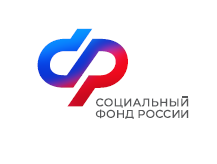 РОССИЙСКОЙ ФЕДЕРАЦИИПО РЕСПУБЛИКЕ БАШКОРТОСТАН02.02.2023 г.ПРЕСС-РЕЛИЗДетские выплаты из Отделения Социального фонда России по Республике Башкортостан родители получают  в единый день доставки пособийВсе детские выплаты Социального фонда приходят родителям на счет в банке в один день – каждого третьего числа нового месяца за предыдущий.С января этого года ежемесячная выплата на первого ребенка до 3 лет передана из органов социальной защиты населения Социальному фонду России. В этой связи в Республике Башкортостан перечисления родителям пособий за январь начались с  18 января. В дальнейшем, начиная с марта, выплата на первого ребенка будет осуществляться третьего числа каждого нового месяца – в единый день доставки всех детских пособий Социального фонда. Деньги будут поступать родителям в новом месяце за предыдущий, например, в марте за февраль или в апреле за март.При этом органами социальной защиты выплата детских пособий осуществляется в отличные от Социального фонда даты.Пресс-служба ОСФР по РБ